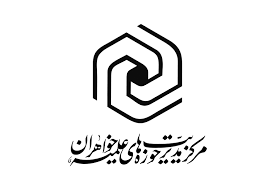 1.چرا خیلی از احکام واضح نیست؟الف ) پیچیده بودن اکثر آن‌ها                  ج ) نبودن علم اصول در اوایل غیبت   ب ) دور بودن از عصر شریعت                  د ) همه موارد2. رابطه علم اصول با علم منطق چیست؟الف) تباین            ب ) تساوی          ج) عموم و خصوص مطلق           د ) عموم و خصوص من وجه  3. عنصر مشترکی که هم در دلیل و هم در أصل، فقیه به آن نیاز دارد چیست؟الف ) حجیت قطع      ب ) دلیل قطعی      ج ) تعارض نداشتن دو دلیل قطعی         د) حجیت قطع و ظن 4. کدام گزینه جزء منشأ وضع لفظی بر معنایی از دیدگاه مصنف است؟الف ) وضع واضع         ب ) اعتبار            ج) مقارنت اکید متکرر            د ) ذاتی 5. برای اثبات صدور دلیلی از شارع کدام گزینه صحیح است؟الف ) تواتر و اجماع       ب ) شهرت و خبر واحد        ج) سیره متشرعه و تواتر              د) همه موارد 6. علم اصول را تعریف کرده و علی رغم اختلاف عملیات استنباط در چه چیزی مشترک‌اند؟7. تفاعل بین فکر اصولی و فکر فقهی را توضیح دهید.8. معانی اجتهاد را نوشته و کدامیک از معانی مورد نهی علماء اصول قرار گرفته است؟ چرا؟9. من الخطأ تعریفه ب « الخطاب الشرعی المتعلق بأفعال المکلمین» وجه خطای تعریف مذکور را بنویسید.10. فارق بین أصل عملی و دلیل را بنویسید..11. اصطلاحات زیر را تعریف کنید.دلیل شرعی لفظی :دلیل شرعی غیرلفظی :دلیل عقلی :12. فان قلت : إنّ بالامکان توحید المعینین بجعلهما مرکباً واحداً شاملاً لهما ، و بالتالی سوف یلحظ اللفظ فانیاً فی ذالک المرکب الواحده و هولا اشکال فیه .جواب اشکال فوق را بیان کنید.13. فرق بین جملات ناقصه و تامه چیست؟ آن‌ها را توضیح دهید.14. فارق بین جملات خبریه و انشائیه چیست؟ و آن فارق در کدامیک از مراحل دلالت از دلات‌های سه‌گانه است؟15. چیزهایی که بر عنصر مشترک دلالت دارند را نام ببرید.16. در تشخیص مراد متکلم نیاز به دو ظهور است. آن‌ها را بنویسید.17. فرق مجمل با ظاهر را بیان کنید.